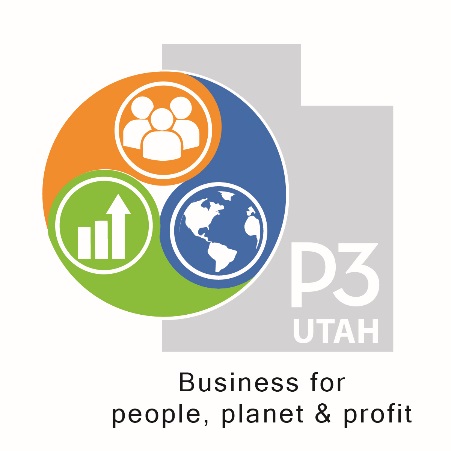 COMIENCE HOY MISMO a contribuir a un mundo mejor a través de las compañíasPasos de acción para personas, organizaciones/comunidades y compañíasComo una personaElija un mayor impacto positivo cada vez que gasta dineroElija un empleador con un mayor impactoPregunte a su empleador si usted puede contribuir a que su lugar de trabajo tenga un mayor impacto positivoInvierta y apoye el crecimiento de compañías con un mayor impacto positivoParticipe en iniciativas locales para apoyar las compañías más positivas y mejorar las compañías más perjudicialesComo una sociedad civil, agencia gubernamental, grupo vecinal/comunitarioAdopte políticas y campañas en apoyo de compañías con un mayor impacto positivo con cada compraAliente a los miembros, partes interesadas y representados a apoyar a compañías con un mayor impacto positivoApoye leyes y regulaciones que permitan la formación de compañías P3 de alto impactoMuestre a las compañías perjudiciales la manera P3 de beneficiar a las personas, al planeta y a los propietarios al mismo tiempoApoye a grupos estudiantiles para que actúen como un recurso de apoyo para que las compañías interesadas mejoren sus impactosComo un líder de negocios, gerente o propietario de una compañíaComprométase con la mejora: tome medidas de referencia de los indicadores claveHaga un plan para mejorar las partes clave de su operación, haga un seguimiento y gestione el planLogre la participación de empleados, clientes, proveedores y distribuidores: todos ellos necesitan un mundo mejorSea transparente y asuma la responsabilidad: publique su avance en su sitio webSea un líder: obtenga certificaciones de impacto positivo de productos, de la industria y de la compañíaComo un grupo estudiantilAprenda cómo las compañías pueden gestionar el triple resultado, mejorando sus impactos positivos netosLidere/apoye compañas en apoyo de compañías positivas con poder de compra colectivoDesarrolle actividades de cabildeo en apoyo de leyes y regulaciones a favor de estas iniciativasInfórmese sobre certificaciones de compañías positivas y promociónelas localmenteInfórmese sobre cómo apoyar a programas P3 empresariales, ofreciendo auditoría y apoyo en medios socialesSe autoriza el uso de esta información cuando está acompañada de una atribución a P3 Utah 2019